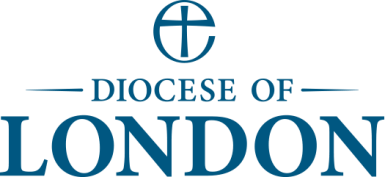 Organs, Clocks & BellsSurvey & Condition ReportsFor completion by Quinquennial InspectorsChurch: 	     Inspector: 	     Date: 	     Organ Chamber Survey Photograph attached: Clock Survey Photograph attached: Bells & Belfry SurveyPhotograph attached: Condition of Surrounding FabricSoundSoundSoundGood for 5 yearsGood for 5 yearsAction RequiredN/ARoof over organCeiling over organWalls adjacent to organWindow glass adjacent to organStructure supporting the organStructure supporting the gallery / consoleVisible casework & front pipesIs the area around the organ damp?Yes:Yes:Yes:No:Health, Safety & Fire PrecautionsHealth, Safety & Fire PrecautionsYesNoNoCommentCommentCommentSafe access to organ and blower?Safe access to organ and blower?Access to gallery/console safe & well lit?Access to gallery/console safe & well lit?Adequate balustrade/guarding to gallery/console?Adequate balustrade/guarding to gallery/console?Access clear of stored articles?Access clear of stored articles?CO2 fire extinguisher kept near to organ?CO2 fire extinguisher kept near to organ?Organ blower & humidifier in satisfactory condition?Organ blower & humidifier in satisfactory condition?Following inspection:Following inspection:Comment:Remedial action to the building fabric required?Remedial action to the building fabric required?Closer specialist inspection required?Closer specialist inspection required?Additional comments:Present status of clock:Working wellWorking wellWorking wellWorking wellWorking wellWorks but poor timeWorks but poor timeWorks but poor timeStopped recentlyStopped recentlyStopped recentlyStopped recentlyStopped recentlyStopped years agoStopped years agoStopped years agoCondition of associated structureCondition of associated structureSoundSoundSoundGood for 5 yearsGood for 5 yearsGood for 5 yearsGood for 5 yearsAction RequiredN/AN/ADialDialHandsHandsProjecting bracket to support dialProjecting bracket to support dialStructure supporting clock mechanismStructure supporting clock mechanismClock room floorClock room floorClock room wallsClock room wallsHealth & Safety PrecautionsHealth & Safety PrecautionsHealth & Safety PrecautionsYesNoNoNoCommentCommentCommentCommentCommentSafe access to clock mechanism?Safe access to clock mechanism?Safe access to clock mechanism?Access adequately lit?Access adequately lit?Access adequately lit?Pendulum & weights secure?Pendulum & weights secure?Pendulum & weights secure?Space & containment for pendulum & weights?Space & containment for pendulum & weights?Space & containment for pendulum & weights?Following inspection:Following inspection:Comment:Comment:Remedial action to the building fabric required?Remedial action to the building fabric required?Closer specialist inspection required?Closer specialist inspection required?Additional comments:ConditionSoundGood for 5 yearsAction RequiredN/ARinging room ceilingRinging room floorRoof over bellsFloor under bellsStructure supporting bell frameGeneral condition of frameFrame nuts & boltsLouvresBird wireTower clean & tidy?Yes:No:Beam ends clear?Yes:No:Serious fouling by birds?Yes:No:Insect infestation present?Yes:No:If infestation:Treated?Active?Following inspection:Following inspection:Comment:Remedial action to the building fabric required?Remedial action to the building fabric required?Closer specialist inspection required?Closer specialist inspection required?Additional comments: